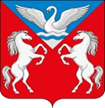 РОССИЙСКАЯ ФЕДЕРАЦИЯКРАСНОЯРСКИЙ КРАЙ КРАСНОТУРАНСКИЙ РАЙОНАДМИНИСТРАЦИЯ ЛЕБЯЖЕНСКОГО СЕЛЬСОВЕТАПОСТАНОВЛЕНИЕс. Лебяжье20.05.2016                                                                                               № 24  -п   О предварительном согласовании предоставления земельного участка   На основании  п.п.7 ст.39.5, ст. 39.15,  Земельного Кодекса Российской Федерации, п.3 ст.14 Закона Красноярского края от  04.12.2008 №7-2542 «О регулировании земельных отношений в Красноярском крае»,   в соответствии с приказом Минэкономразвития России от 1 сентября 2014г. N540 «Об утверждении классификатора видов разрешенного использования земельных участков», Правилами землепользования и застройки муниципального образования сельского поселения Лебяженского сельсовета, руководствуясь  ст.15, ст. 18 Устава  Лебяженского сельсовета, ПОСТАНОВЛЯЮ:   1. Предварительно согласовать предоставление земельного участка с кадастровым номером 24:22:0501008:2  площадью 1811 м2 расположенного на землях населенных пунктов по адресу: Красноярский край, Краснотуранский район, с. Лебяжье, пер. Садовый, 2 в  территориальной зоне «Ж-1» «Жилая усадебной застройки» с разрешенным использованием - для ведения личного подсобного хозяйства.   2. Предварительное согласование предоставления земельного участка, указанного  в п.1 настоящего Постановления, принимается в отношении заявителя – Липовенко Максима Александровича, проживающего по адресу: 662660, Красноярский край, Краснотуранский район, с. Краснотуранск, ул. Ленина, дом. 65А кв. 17. Паспорт серия 0408, № 637720, выдан Территориальным пунктом УФМС России по Красноярскому краю в Краснотуранском районе, дата выдачи 25.11.2008 г., код подразделения 240-058.   3. Установить, в качестве условия предоставления заявителю  земельного участка   уточнение его границ в соответствии со схемой расположения земельного участка (Приложение).   4.  Предоставить заявителю,  право обращаться без доверенности с заявлением об осуществлении государственного кадастрового учета в связи с уточнением границ испрашиваемого земельного участка.     5. Настоящее Постановление является основанием для предоставления земельного участка без проведения торгов в порядке, установленном статьей 39.17 Земельного Кодекса Российской Федерации.   6. Постановление вступает в силу со дня подписания.   7. Срок действия настоящего Постановления составляет два года.   8. Контроль за исполнением настоящего Постановления оставляю за собой.Глава администрацииЛебяженского сельсовета                                                               М.А.Назирова